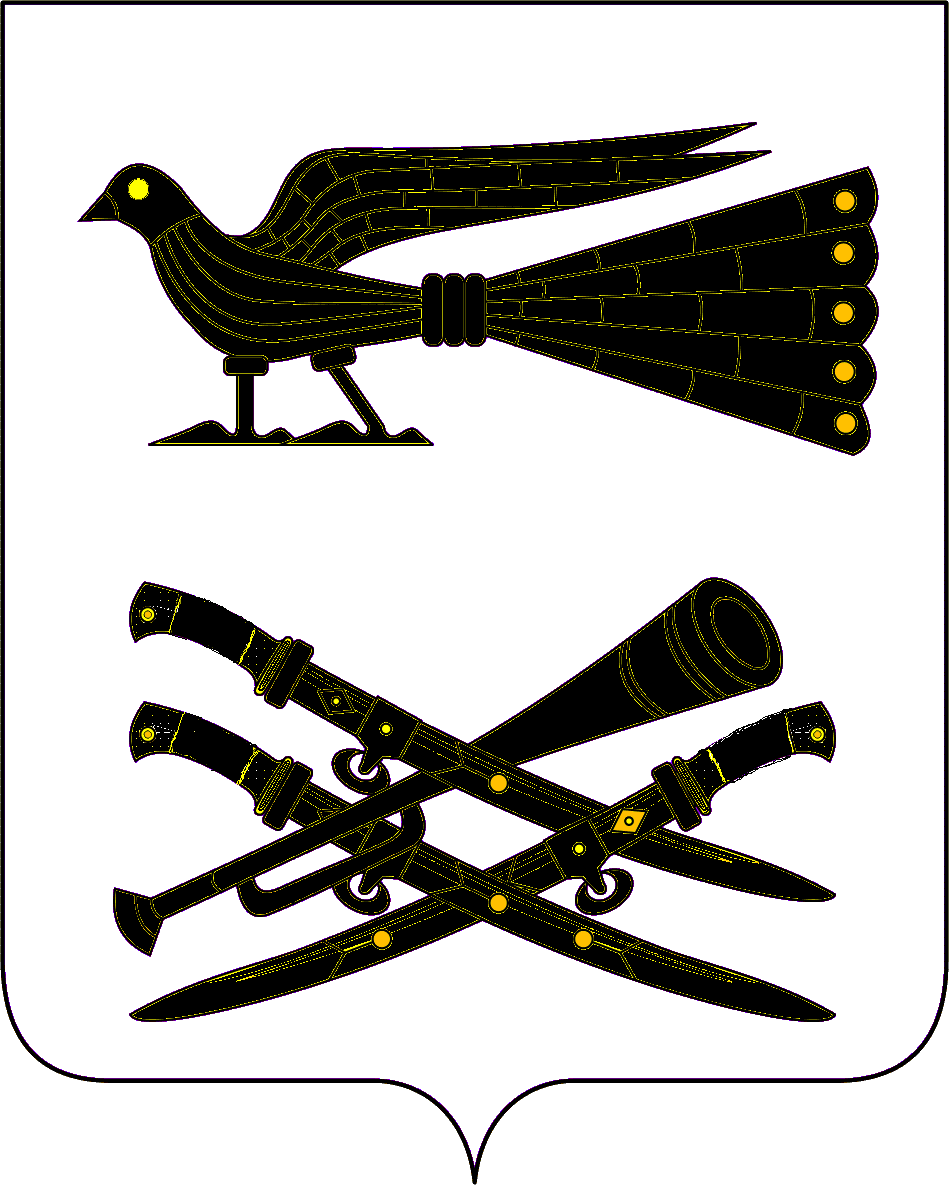 АДМИНИСТРЦИЯ ПРОЛЕТАРСКОГО СЕЛЬСКОГО ПОСЕЛЕНИЯ
КОРЕНОВСКОГО РАЙОНАПОСТАНОВЛЕНИЕот 17.03.2015		                                                                                                               №61 хутор Бабиче-КореновскийО внесении изменений в постановление администрации Пролетарского  сельского поселения Кореновского района от 08 октября 2013 года №179 «Об утверждении административного регламента администрации   Пролетарского сельского поселения Кореновского района по предоставлению муниципальной услуги «Выдача порубочного билета на территории муниципального образования» (с изменениями от 23 апреля 2014 года № 51)С целью приведения нормативных актов администрации Пролетарского сельского поселения Кореновского района в соответствие с действующим законодательством, п о с т а н о в л я ю:          1. Внести в приложение к постановлению администрации Пролетарского сельского поселения Кореновского района от 08 октября 2013 года №179 «Об утверждении административного регламента администрации   Пролетарского сельского поселения Кореновского района по предоставлению муниципальной услуги «Выдача порубочного билета на территории муниципального образования» (с изменениями от 23 апреля 2014 года № 51) следующие изменения:1) пункт 2.6  раздела 2 изложить в следующей редакции:«2.6. Исчерпывающий перечень документов, необходимыхв соответствии с нормативными правовыми актами для предоставления муниципальной  услуги2.6.1. Документы, которые требуются для получения порубочного билета:1) заявления о необходимости выдачи порубочного билета (приложение № 1); 2) документ, удостоверяющий личность заявителя, являющегося физическим лицом, либо личность представителя физического или юридического лица (паспорт, копии страниц 2, 3,5);3) документ, удостоверяющий права (полномочия) представителя заявителя, если с заявлением обращается представитель заявителя (копия 1 экземпляр);4) правоустанавливающие документы на земельный участок;5) градостроительный план земельного участка;6) информация о сроке выполнения работ;27) банковские реквизиты заявителя;8) документы, подтверждающие необходимость производства работ, требующих вырубки (уничтожения) зеленых насаждений на определенном земельном участке.2.6.2. Документы, которые заявитель вправе предоставить по собственной инициативе:1) правоустанавливающие документы на земельный участок;2) градостроительный план земельного участка.Если заявителем по собственной инициативе вышеуказанные документы не предоставлены, Отдел получает их самостоятельно в порядке межведомственного взаимодействия.Запрещается требовать от заявителя:представления документов и информации или осуществления действий, представление или осуществление которых не предусмотрено нормативными правовыми актами, регулирующими отношения, возникающие в связи с предоставлением муниципальной услуги;представления документов и информации, которые в соответствии с нормативными правовыми актами Российской Федерации, нормативными правовыми актами Краснодарского края и муниципальными правовыми актами находятся в распоряжении государственных органов, предоставляющих государственную услугу, иных государственных органов, органов местного самоуправления и (или) подведомственных государственным органам и органам местного самоуправления организаций, участвующих в предоставлении государственных или муниципальных услуг, за исключением документов, указанных в части 6 статьи 7 Федерального закона от 27 июля 2010 года № 210-ФЗ «Об организации предоставления государственных и муниципальных услуг».»;2) пункт 2.7 раздела 2 дополнить абзацем следующего содержания:« Администрация поселения,  на территории которого необходимо осуществить вырубку (уничтожение) зеленых насаждений, в течение десяти рабочих дней со дня подачи заявления запрашивает (в случае необходимости) дополнительные документы в рамках межведомственного информационного взаимодействия и производит расчет размера платы.»;          3) раздел 2 дополнить пунктом 2.15 следующего содержания:          «2.15. Иные требования, в том числе учитывающие особенности предоставления  муниципальных услуг в многофункциональных центрах и особенности предоставления муниципальных услуг в электронной форме;2.15.1. Особенности предоставления муниципальных услуг через муниципальное бюджетное учреждение «Кореновский районный многофункциональный центр по предоставлению государственных и муниципальных услуг»              Заявитель может получить муниципальную услугу в муниципальном бюджетном учреждении «Кореновский районный многофункциональный центр по предоставлению государственных и муниципальных услуг» (далее-3МФЦ), по адресу: 353180, г. Кореновск, ул. Ленина,128 (удаленное рабочее место – Краснодарский край, Кореновский район, хутор Б-Кореновский, улица Мира,97).              Прием заявителей при предоставлении государственных и муниципальных услуг осуществляется в соответствии с графиком:              Понедельник   с 8-00 до 20-00              Вторник          с  8-00 до 20-00              Среда              с  8-00 до 20-00              Четверг            с  8-00 до 20-00              Пятница           с  8-00 до 20-00              Суббота           с  8-00 до 20-00              Воскресенье     выходной день               Информацию о месте нахождения, графике работы МФЦ и контактных телефонах можно получить:             на официальном сайте МФЦ: mfc.korenovsk.ru;             на информационных стендах перед входом в здание МФЦ;             на информационных стендах в удаленном рабочем месте МФЦ.             В МФЦ организована отдельная телефонная линия, для консультации заявителей по вопросам предоставления муниципальных услуг. Прием телефонных обращений от населения осуществляется по телефону 8(861-42) 4-62-61 в соответствии с графиком:                    Понедельник   с 8-00 до 20-00              Вторник          с  8-00 до 20-00              Среда              с  8-00 до 20-00              Четверг            с  8-00 до 20-00              Пятница           с  8-00 до 20-00              Суббота           с  8-00 до 20-00              Воскресенье     выходной день              Прием документов от заявителей для предоставления муниципальных услуг осуществляется сотрудниками МФЦ в день обращения заявителя в порядке очередности или по предварительной записи заявителя на определенное время и дату, в соответствии с графиком работы МФЦ.              При предоставлении муниципальной услуги в МФЦ прием и выдача документов осуществляется сотрудниками МФЦ. Для исполнения документ передается в отраслевой (функциональный) орган администрации Пролетарского сельского поселения Кореновского района, ответственный за реализацию муниципальной услуги или в исполнительные органы государственной власти, предоставляющие услуги.              Условия и сроки организации предоставления государственных и муниципальных услуг, утверждены приказом муниципального бюджетного учреждения «Кореновский районный многофункциональный центр по предоставлению государственных и муниципальных услуг» от 25 июня 2014 года №22 «Порядок организации предоставления государственных и муниципальных услуг физическим и юридическим лицам отраслевыми 4(функциональными) органами администрации муниципального образования Кореновский район через муниципальное бюджетное учреждение «Кореновский районный многофункциональный центр по предоставлению государственных и муниципальных услуг». Документ размещен на официальном сайте МФЦ mfc.korenovsk.ru.          2.15.2. Особенности выполнения административных процедур в электронной форме         Заявителям обеспечивается возможность получения муниципальной услуги на портале государственных и муниципальных услуг Краснодарского края (http:pgu.krasnodar.ru).          При обращении на региональный портал государственных и муниципальных услуг (далее Портал) заявитель авторизируется в системе и в меню портала выбирает муниципальную услугу, реализованную в электронном виде. Заполнив необходимые поля, соответствующие входным данным из перечня предоставляемых документов, и прикрепив копии документов в электронном виде согласно перечню документов в п.2.6 настоящего регламента, пользователь портала отправляет заявку на получение муниципальной услуги.          Заявка регистрируется на Портале автоматически в режиме реального времени.          Изменения статуса заявки муниципальной услуги заявитель сможет отслеживать в режиме реального времени в личном кабинете на Портале.          Со стороны Портала ответственный специалист, являющийся пользователем системы исполнения регламентов (далее-СИР), принимает заявку и обрабатывает ее в соответствии с настоящим регламентом. В случае необходимости корректировки предоставленных данных специалист сможет направлять сообщения в личный кабинет заявителя.          Ответственный специалист отправляет необходимые межведомственные запросы, определенные данным регламентом, в Системе межведомственного электронного взаимодействия (далее-СМЭВ), реализованной в СИР.          В случае отсутствия возможности направления запроса посредством СМЭВ специалист запрашивает сведения по почте, электронной почте, по факсу.          Получив данные уполномоченный специалист, являющийся пользователем СИР, выполняет проверку документов и принимает решение о  наличии права заявителя на получение муниципальной услуги.          Административные процедуры:          1) прием заявления и прилагаемых к нему документов;          2) рассмотрения заявления и прилагаемых к нему документов органом, предоставляющим муниципальную услугу, принятие решения о предоставлении или отказе в предоставлении муниципальной услуги;53) выдача заявителю порубочного билета или отказа в предоставлении муниципальной услуги заявителю,            выполняются согласно разделу 3 настоящего регламента без изменений.           С Портала государственных и муниципальных услуг ответ на уведомление направляется в форме электронного документа или в письменной форме по почтовому адресу, указанному в уведомлении.           Использование Регионального портала государственных и муниципальных услуг гарантирует неразглашение и сохранность конфиденциальной информации, достоверность сведений за счет использования в электронной системе электронных подписей, полученных в доверенном удостоверяющем центре.».          2. Общему отделу администрации Пролетарского сельского поселения Кореновского района (Гвоздева А.М.) обнародовать настоящее постановление в установленных местах и разместить на официальном сайте администрации Пролетарского сельского поселения Кореновского района в информационно - телекоммуникационной сети «Интернет».         3. Постановление вступает в силу после его официального обнародования.Глава Пролетарскогосельского поселенияКореновского района                                                                               О.В.Руга